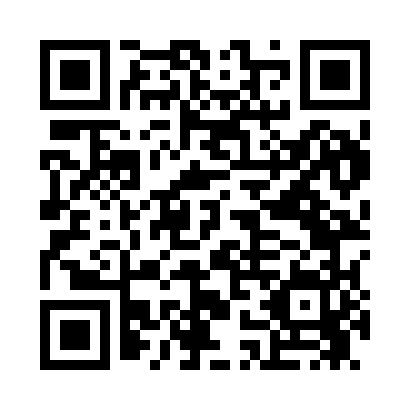 Prayer times for Hawick, Minnesota, USAMon 1 Jul 2024 - Wed 31 Jul 2024High Latitude Method: Angle Based RulePrayer Calculation Method: Islamic Society of North AmericaAsar Calculation Method: ShafiPrayer times provided by https://www.salahtimes.comDateDayFajrSunriseDhuhrAsrMaghribIsha1Mon3:395:361:235:339:1111:082Tue3:395:361:245:339:1111:073Wed3:405:371:245:339:1011:074Thu3:415:371:245:339:1011:065Fri3:435:381:245:339:1011:056Sat3:445:391:245:339:0911:047Sun3:455:401:245:339:0911:038Mon3:465:401:255:339:0811:029Tue3:475:411:255:339:0811:0110Wed3:495:421:255:339:0711:0011Thu3:505:431:255:339:0710:5912Fri3:515:441:255:339:0610:5813Sat3:535:451:255:339:0510:5714Sun3:545:451:255:329:0510:5615Mon3:565:461:255:329:0410:5416Tue3:575:471:255:329:0310:5317Wed3:595:481:265:329:0210:5118Thu4:005:491:265:329:0210:5019Fri4:025:501:265:329:0110:4920Sat4:045:511:265:319:0010:4721Sun4:055:521:265:318:5910:4522Mon4:075:531:265:318:5810:4423Tue4:095:541:265:308:5710:4224Wed4:105:551:265:308:5610:4125Thu4:125:571:265:308:5510:3926Fri4:145:581:265:298:5410:3727Sat4:155:591:265:298:5210:3528Sun4:176:001:265:298:5110:3429Mon4:196:011:265:288:5010:3230Tue4:216:021:265:288:4910:3031Wed4:226:031:265:278:4710:28